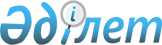 Балқаш қаласы әкімінің "Балқаш қаласының аумағында жергілікті ауқымдағы табиғи сипаттағы төтенше жағдай жариялау туралы" шешімінің күшін жою туралыҚарағанды облысы Балқаш қаласының әкімінің 2024 жылғы 29 наурыздағы № 2-ш шешімі
      Қазақстан Республикасының "Құқықтық актілер туралы" Заңының 27 бабына, Қазақстан Республикасының "Қазақстан Республикасындағы жергілікті мемлекеттік басқару және өзін-өзі басқару туралы" Заңына сәйкес ШЕШТІМ:
      1. Балқаш қаласы әкімінің 2023 жылғы 08 маусымдағы "Балқаш қаласының аумағында жергілікті ауқымдағы табиғи сипаттағы төтенше жағдай жариялау туралы" (Қазақстан Республикасының нормативтік құқықтық актілердің эталондық бақылау банкінде 2023 жылы 12 маусымында №182732 жарияланған) №1 шешімінің күші жойылды деп танылсын.
      2. Осы шешімнің орындалуын бақылауды өзіме қалдырамын.
      3. Осы шешім оның алғашқы ресми жарияланған күнінен бастап қолданысқа енгізіледі.
					© 2012. Қазақстан Республикасы Әділет министрлігінің «Қазақстан Республикасының Заңнама және құқықтық ақпарат институты» ШЖҚ РМК
				
С. Сатаев
